$IMG$Registration of modifications to the documentAny modifications to this document must be registered by the drafting body, by completing the following table.	Translated from the original manual in Italian languageData reported in this issue can be modified at any time by KOHLER.LDW 1404_PZ - Short BlockB - Connecting Rod_Piston SetC - Crankshaft_Flywheel_ClutchD - Timing_Speed GovernorE - Crankcase_Flywheel Side Crankshaft Flange_Flanging PlateF - Fuel SystemG - Cooling SystemH - Lubricating SystemI - ControlsL - Cylinder Head_ValvesM - Elecrical Starting_Electrical SystemN - Gasket_Ring SetP - Vacuum PumpQ - Fuel Filter_Hoses_Electro-ValveA - Intake and Exhaust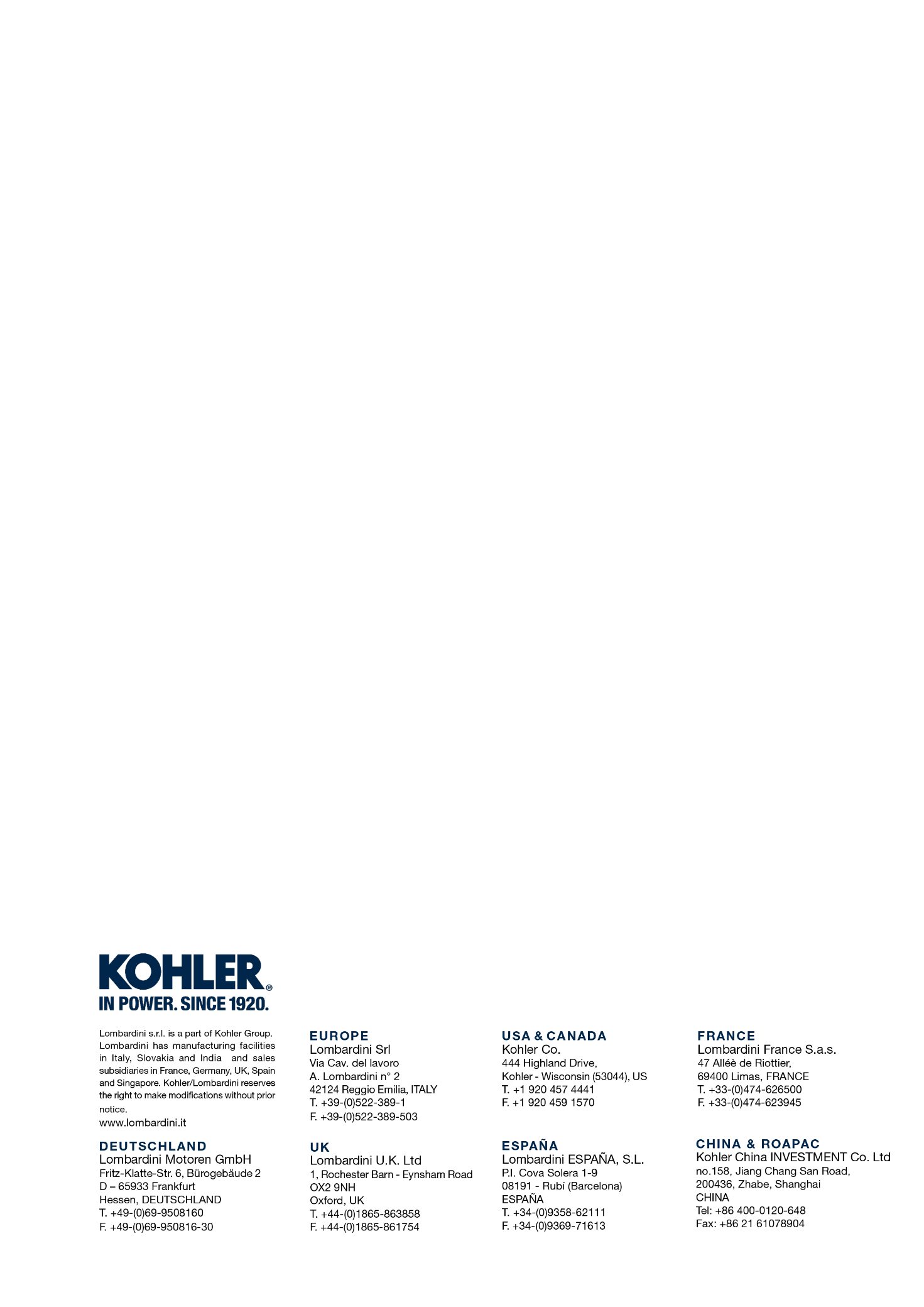 LDW 1404_PPiaggio FOCSReleased byCodeRevisionRelease DateRevision dateEdited byEndorsedPiaggio FOCSDOWNLOAD PDFDOWNLOAD PDFDOWNLOAD PDFDOWNLOAD PDFDOWNLOAD PDFDOWNLOAD PDFDOWNLOAD PDFDOWNLOAD PDFDOWNLOAD PDFDOWNLOAD PDFDOWNLOAD PDFDOWNLOAD PDFDOWNLOAD PDFDOWNLOAD PDFDOWNLOAD PDF